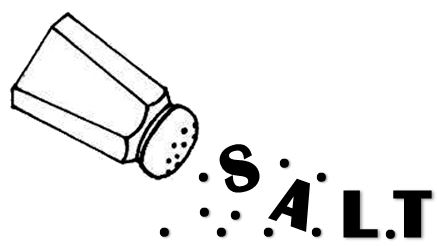 GOAL:  To use creativity of movement and sound while interacting with others in a group.SET-UP:  Choose someone to start things off.  He/she stands in front center (or middle of room).  The rest of the participants sit along one of the sides of the “stage area”.  EXERCISE: The student starting things off makes a repetitive motion or motions including a sound that resembles a part of a machine.  The more of their body they use – the better.  The 2nd student gets up and adds a motion and sound effect to the machine, interacting with the 1st student at some point in the movement.  The exercise continues until all the students are part of the machine.